Об электронных образовательных ресурсах, к которым обеспечивается доступ инвалидов и лиц с ограниченными возможностями здоровья.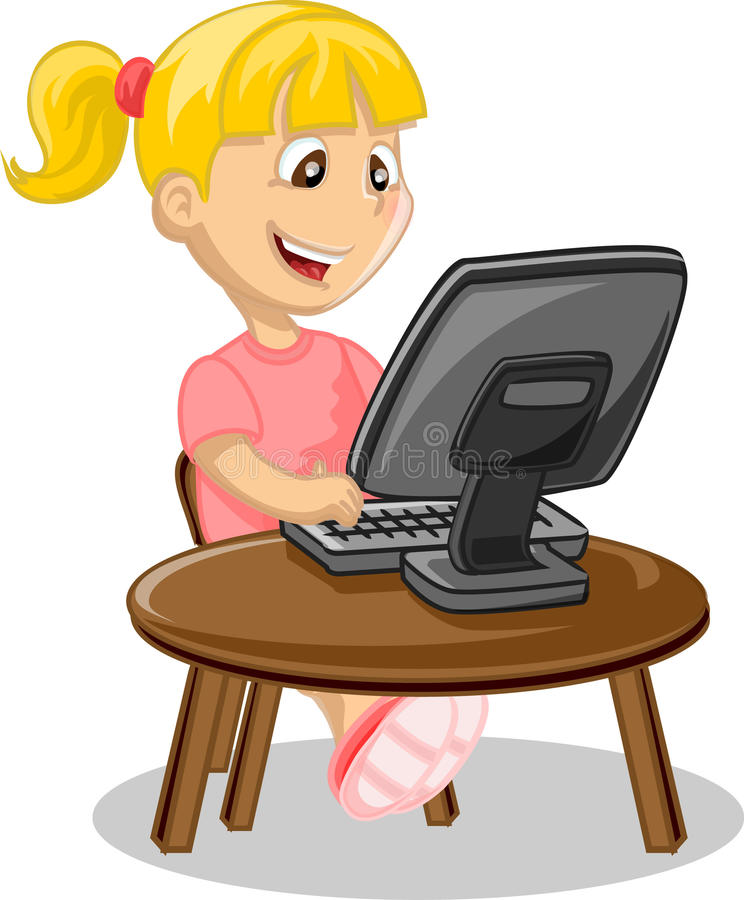       Электронных образовательных ресурсов, к которым обеспечивается доступ инвалидов и лиц с ограниченными возможностями здоровья у детского сада нет. Доступ обучающихся к электронным ресурсам не предусмотрен.  